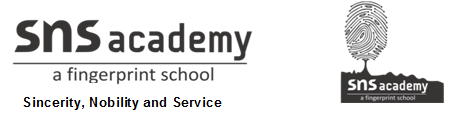 SOCIAL STUDIES5. THE SOUTHERN PLATEAU AND THE ISLANDSGRADE: IV                                                                              DATE: 27.7.20I.ANSWER THE FOLLOWING1. Which hill ranges surround the Central Highlands?    The hill ranges which surround Central Highlands areThe Aravalli  HillsThe Vindhya RangeThe Rajmahal Hills2. List five minerals found in the Southern plateaus.CoalIron oreCopperManganese  andDiamond3. Why is Mining an important activity in Jharkhand?   Mining is an important activity in Jharkhand because the state is rich in minerals.4. What is the importance of Mumbai High?     The importance of Mumbai high is that this region has large deposits of Petroleum in the sea-bed.5. Which are the two island groups in our country?The Andaman and Nicobar Islands in the Bay of Bengal.The Lakshadweep islands in the Arabian Sea.6. Write the difference between the Central highland and the Deccan plateau.7. What is Bidri Work?S.noThe Central highlandThe Deccan plateau1.Lies towards the north.Lies towards the south.2.Chambal, Betwa and son are the rivers flowing.Godavari, Krishna and Kaveri  are rivers flowing.